1. Текущий ремонт полов СДКОбъем финансирования:Всего, 99 500,00 тыс. рублейВ т.ч. из местного бюджета 1 990,32 тыс. рублейПодрядчик - ИП Глава КФХ Светлаков А.И.Срок реализации - 30 декабря 2019Фотографии до: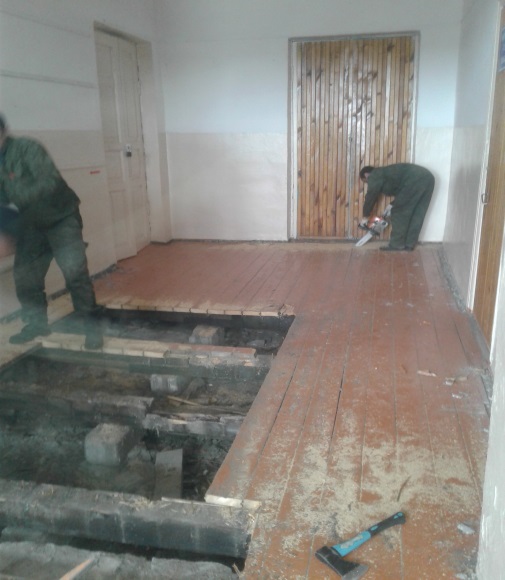 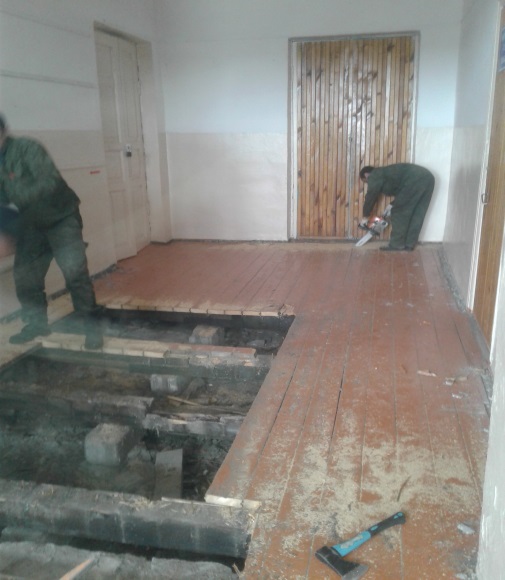 Фотографии после: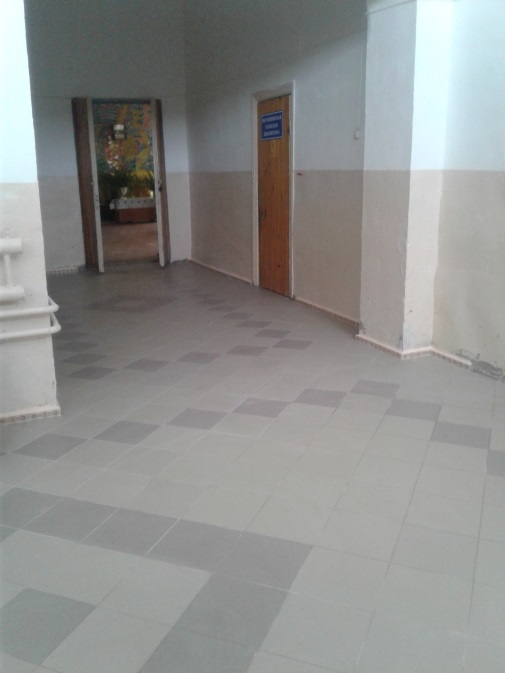 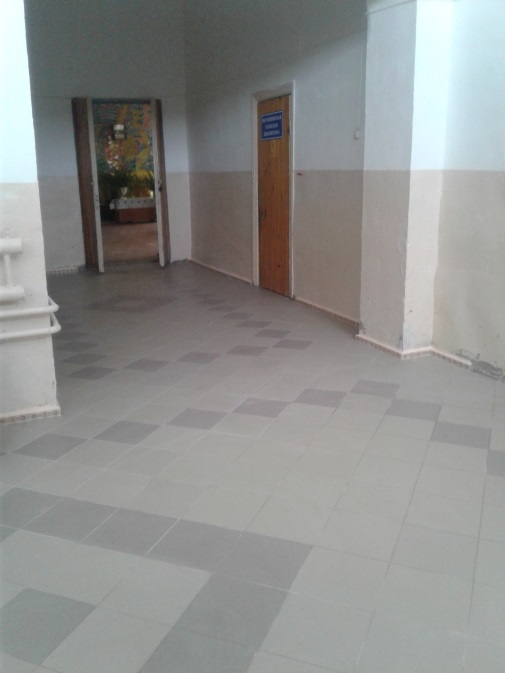 2. Текущий ремонт теплого тамбура в СДКОбъем финансирования:Всего, 88 954,00 тыс. рублейВ т.ч. из местного бюджета 1 779,36 тыс. рублейПодрядчик - ИП Глава КФХ Светлаков А.И.Срок реализации - 30 декабря 2019Фотографии до: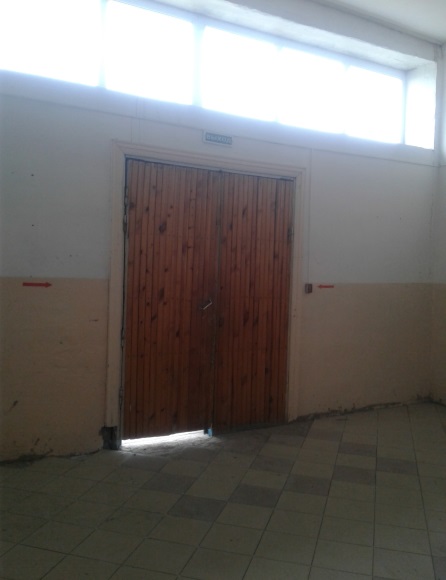 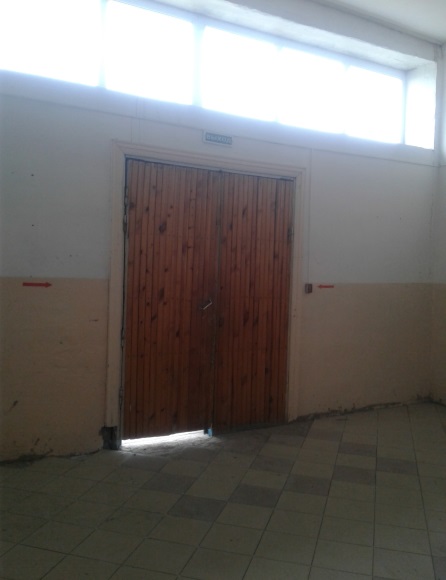 Фотографии после: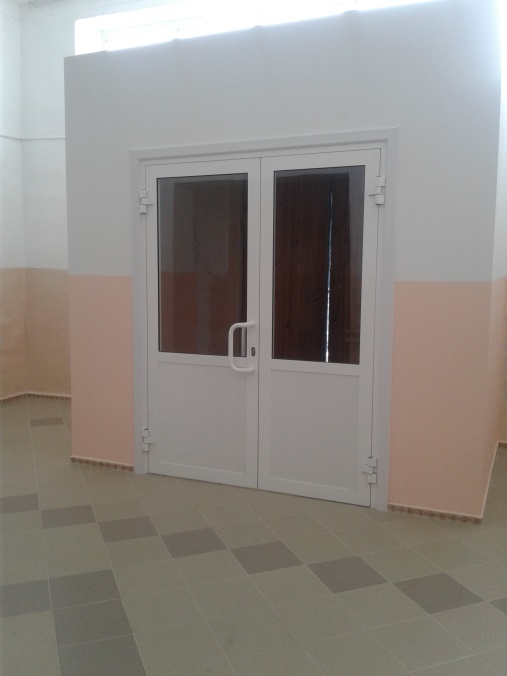 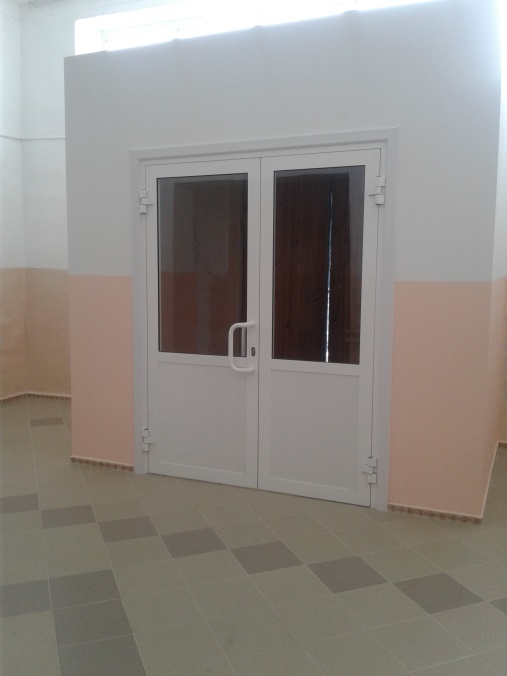 3. Приобретение межкомнатных дверей в СДКОбъем финансирования:Всего, 99 200,00 тыс. рублейВ т.ч. из местного бюджета 1 984,32 тыс. рублейПодрядчик - ИП Глава КФХ Светлаков А.И.Срок реализации - 30 декабря 2019Фотографии до: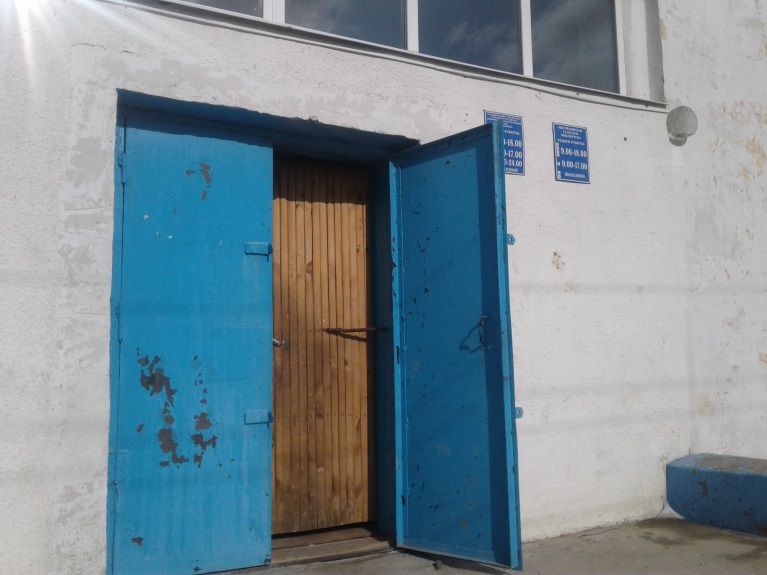 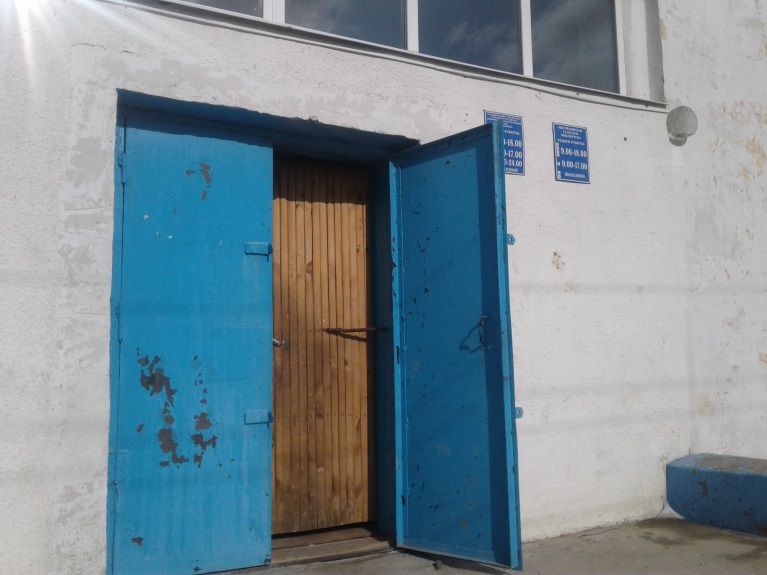 Фотографии после: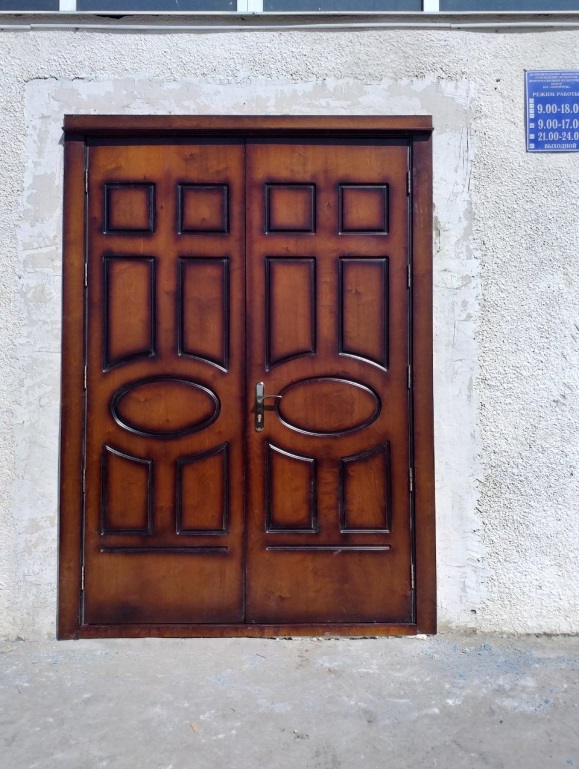 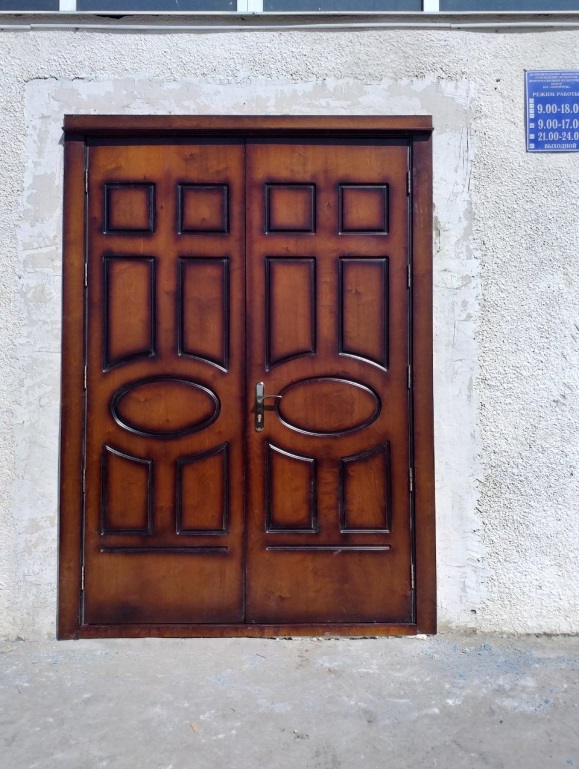 